 Форма № 5 – Тур (электронная)ФЕДЕРАЦИЯ СПОРТИВНОГО ТУРИЗМА РОССИИ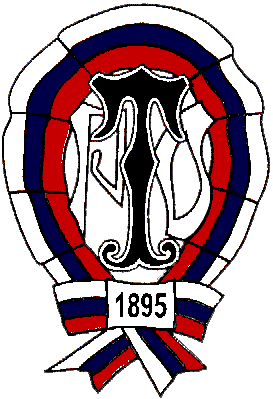 ТУРИСТСКОГО    МАРШРУТАУчастники настоящего спортивного мероприятия находятся под защитой:Конституции Российской ФедерацииФедерального закона №132-ФЗ от 24 ноября 1996 года «Об основах туристской деятельности в Российской Федерации»Федерального закона №339-ФЗ от 4 декабря 2007 года«О физической культуре и спорте в Российской Федерации» Федерации спортивного туризма РоссииВНИМАНИЕ!Согласно действующему законодательству, туристские группы должны проинформировать службы МЧС России за 10 дней до начала путешествия. При подаче онлайн-заявки на регистрацию необходимо указать состав и количество участников, руководителей, контактные телефоны, подробную информацию о маршруте и т.д. Ответственный сотрудник ведомства в субъекте РФ обязан обработать заявку в течение одного рабочего дня, после чего передать сведения в спасательное подразделение, в зоне ответственности которого планируется маршрут. Для этого необходимо:Пройти онлайн регистрацию туристской группы на сайте https://forms.mchs.ru/service/registration_tourist_groups, выбрав отделение МЧС по региону прохождения маршрута.Получить регистрационный номер группы в МЧС и сообщить о номере регистрации в региональном отделении МЧС в МКК.Сообщить в территориальный орган МЧС и МКК, а также в случае участия в официальных соревнованиях в ГСК о выходе на маршрут.По окончании маршрута информировать территориальный орган МЧС в срок и способом, указанном в уведомлении.9. ЗАКЛЮЧЕНИЕ МАРШРУТНО-КВАЛИФИКАЦИОННОЙ КОМИССИИ10. РЕШЕНИЕ МКК О ЗАЧЁТЕ МАРШРУТА7. РЕГИСТРАЦИЯ В ТЕРРИТОРИАЛЬНОМ ОРГАНЕ МЧС(Приказ МЧС №42 от 30.01.2019 года)8. РЕЗУЛЬТАТЫ РАССМОТРЕНИЯВ МАРШРУТНО-КВАЛИФИКАЦИОННОЙ КОМИССИИ                                                                                     (наименование комиссии)(Фамилия, И. О.)(Фамилия, И.О.)рассмотрев дистанционно маршрутные документы планируемого маршрута под(Фамилия, И.О.)считает, что (ненужное зачеркнуть):8.1. Маршрут соответствует (не соответствует) заявленной категории сложности.8.2. Туристский опыт руководителя группы соответствует (не соответствует) технической сложности маршрута.8.3. Туристский опыт участников группы соответствует (не соответствует) технической сложности маршрута.8.4. Заявочные материалы отвечают (не отвечают) установленным требованиям.1. ОБЩИЕ  СВЕДЕНИЯ(Субъект РФ, муниципальное образование, организация, учреждение, туристский клуб и т.д.)2. СОСТАВ ГРУППЫПри большем количестве участников, необходимо представить отдельный вкладыш на этих участников туристской группы.1 – Даю свое согласие на обработку, использование и хранение персональных данных, согласно Федерального закона №152-ФЗ от 27.07.2006 «О персональных данных», необходимых для рассмотрения маршрутных и отчетных документов.5. ХОДАТАЙСТВО МКК		Штамп МКК6. КОНТРОЛЬНЫЕ ПУНКТЫ И КОНТРОЛЬНЫЕ СРОКИО прохождении маршрута группа должна сообщить:4. МАТЕРИАЛЬНОЕ ОБЕСПЕЧЕНИЕ ГРУППЫ4.1. Необходимый набор продуктов питания имеется.4.2. Групповое и личное снаряжение в достаточном количестве имеется.Специальное снаряжение:4.3. Необходимый ремонтный набор имеется.4.4. Необходимый набор лекарств и материалов в аптечке первой помощи имеется.4.5. Картосхема маршрута, перечень определяющих препятствий и способы их прохождения, а также варианты аварийных выходов прилагаются.4.6. Весовые характеристики груза, взятого на маршрут:Сведения, изложенные в разделах 1-7, подтверждаю. Обязуемся соблюдать необходимые меры безопасности при прохождении запланированного маршрута, руководствоваться требованиями правил вида спорта «спортивный туризм» (Часть 2) и Регламента организации и прохождения спортивных туристских маршрутов.                                                                                          	      (подпись)                                          (Фамилия, И.О.)1 - заполняется только для маршрутов, где предполагается переноска грузов. «Наличие туристского опыта подтверждаю»1 - в знании об опасностях для жизни и здоровья при прохождении запланированного маршрута, о правах и обязанностях участника туристской группы.Кодекса путешественника, правил вида спорта «спортивный туризм», часть 2.2 - По требованию МКК предъявляются справки о пройденных маршрутах или список ниток маршрутов, пройденных участниками и руководителем, заверенные нижестоящей МКК или другие материалы, подтверждающие туристский опыт.3.1. ГРАФИК ДВИЖЕНИЯ ПО МАРШРУТУ (ЗАЯВЛЕННЫЙ)3.2. ИЗМЕНЕНИЯ ГРАФИКА ДВИЖЕНИЯ ПО МАРШРУТУ (согласованные с МКК1)1 При внесении изменений в п. 3.2. записывают те дни, в которых произведены изменения. Если маршрут согласован без изменений, то делают запись «Без изменений».2020г.МАРШРУТНАЯ  КНИЖКА №9.1 Группа под руководствомГруппа под руководствомГруппа под руководствомГруппа под руководством(Фамилия И.О.)(Фамилия И.О.)(Фамилия И.О.)(Фамилия И.О.)(Фамилия И.О.)(Фамилия И.О.)(Фамилия И.О.)(Фамилия И.О.)(Фамилия И.О.)(Фамилия И.О.)(Фамилия И.О.)(Фамилия И.О.)(Фамилия И.О.)(Фамилия И.О.)имеет (не имеет) положительное заключение МКК о прохождении планируемого маршрута (ненужное зачеркнуть).имеет (не имеет) положительное заключение МКК о прохождении планируемого маршрута (ненужное зачеркнуть).имеет (не имеет) положительное заключение МКК о прохождении планируемого маршрута (ненужное зачеркнуть).имеет (не имеет) положительное заключение МКК о прохождении планируемого маршрута (ненужное зачеркнуть).имеет (не имеет) положительное заключение МКК о прохождении планируемого маршрута (ненужное зачеркнуть).имеет (не имеет) положительное заключение МКК о прохождении планируемого маршрута (ненужное зачеркнуть).имеет (не имеет) положительное заключение МКК о прохождении планируемого маршрута (ненужное зачеркнуть).имеет (не имеет) положительное заключение МКК о прохождении планируемого маршрута (ненужное зачеркнуть).имеет (не имеет) положительное заключение МКК о прохождении планируемого маршрута (ненужное зачеркнуть).имеет (не имеет) положительное заключение МКК о прохождении планируемого маршрута (ненужное зачеркнуть).имеет (не имеет) положительное заключение МКК о прохождении планируемого маршрута (ненужное зачеркнуть).имеет (не имеет) положительное заключение МКК о прохождении планируемого маршрута (ненужное зачеркнуть).имеет (не имеет) положительное заключение МКК о прохождении планируемого маршрута (ненужное зачеркнуть).имеет (не имеет) положительное заключение МКК о прохождении планируемого маршрута (ненужное зачеркнуть).имеет (не имеет) положительное заключение МКК о прохождении планируемого маршрута (ненужное зачеркнуть).имеет (не имеет) положительное заключение МКК о прохождении планируемого маршрута (ненужное зачеркнуть).имеет (не имеет) положительное заключение МКК о прохождении планируемого маршрута (ненужное зачеркнуть).имеет (не имеет) положительное заключение МКК о прохождении планируемого маршрута (ненужное зачеркнуть).имеет (не имеет) положительное заключение МКК о прохождении планируемого маршрута (ненужное зачеркнуть).Особые указания:Особые указания:9.2Срок сдачи отчёта о пройденном маршруте в объёмеСрок сдачи отчёта о пройденном маршруте в объёмеСрок сдачи отчёта о пройденном маршруте в объёмеСрок сдачи отчёта о пройденном маршруте в объёмеСрок сдачи отчёта о пройденном маршруте в объёмеСрок сдачи отчёта о пройденном маршруте в объёмеСрок сдачи отчёта о пройденном маршруте в объёмеСрок сдачи отчёта о пройденном маршруте в объёмеСрок сдачи отчёта о пройденном маршруте в объёмеСрок сдачи отчёта о пройденном маршруте в объёмеСрок сдачи отчёта о пройденном маршруте в объёмеСрок сдачи отчёта о пройденном маршруте в объёмеСрок сдачи отчёта о пройденном маршруте в объёмедо«»»««»2020г.Председатель МККПредседатель МККПредседатель МКК(подпись)(подпись)(подпись)(подпись)(подпись)(подпись)(Фамилия И.О.)(Фамилия И.О.)(Фамилия И.О.)(Фамилия И.О.)(Фамилия И.О.)(Фамилия И.О.)(Фамилия И.О.)Члены МККЧлены МККЧлены МКК(подпись)(подпись)(подпись)(подпись)(подпись)(подпись)(Фамилия И.О.)(Фамилия И.О.)(Фамилия И.О.)(Фамилия И.О.)(Фамилия И.О.)(Фамилия И.О.)(Фамилия И.О.)(подпись)(подпись)(подпись)(подпись)(подпись)(подпись)(Фамилия И.О.)(Фамилия И.О.)(Фамилия И.О.)(Фамилия И.О.)(Фамилия И.О.)(Фамилия И.О.)(Фамилия И.О.)Пройденный группойПройденный группойПройденный группойПройденный группойПройденный группойПройденный группоймаршрут по руководствоммаршрут по руководствоммаршрут по руководством(вид туризма/маршрута)(вид туризма/маршрута)(вид туризма/маршрута)(вид туризма/маршрута)(вид туризма/маршрута)(вид туризма/маршрута)(вид туризма/маршрута)(вид туризма/маршрута)(вид туризма/маршрута)(вид туризма/маршрута)(вид туризма/маршрута)оценёноценёноценёноценёноценёнкатегорией сложности.категорией сложности.(Фамилия И.О.)(Фамилия И.О.)(Фамилия И.О.)(Фамилия И.О.)(Фамилия И.О.)(Фамилия И.О.)(Фамилия И.О.)(Фамилия И.О.)Справки выданы в количествеСправки выданы в количествеСправки выданы в количествеСправки выданы в количествеСправки выданы в количествеСправки выданы в количествеСправки выданы в количествеСправки выданы в количествеСправки выданы в количествешт.Председатель МККПредседатель МККПредседатель МККПредседатель МККПредседатель МККПредседатель МККПредседатель МКК(подпись)(подпись)(подпись)(подпись)(подпись)(подпись)(подпись)(подпись)(подпись)(Фамилия, И.О.)(Фамилия, И.О.)(Фамилия, И.О.)(Фамилия, И.О.)Штамп МККШтамп МККШтамп МККШтамп МККШтамп МККШтамп МККШтамп МКК«»«»202020г.г.Регистрационный номерДополнительные отметкиДополнительные отметкиШтамп ПСС (ПСО)Штамп ПСС (ПСО)Штамп ПСС (ПСО)(при наличии)(при наличии)(при наличии)Маршрутно–квалификационная комиссияв составес участиемруководством8.5. Другие  замечания:Группа туристовв составе  ()человек(число)(число – письменно)с«»««»по«»«»»2020г.совершаетпрохождениепрохождениепрохождениепрохождениепрохождениемаршрутамаршрутамаршрутакатегории сложностикатегории сложностикатегории сложностикатегории сложностикатегории сложности(вид туризма)(вид туризма)(вид туризма)(вид туризма)(вид туризма)в районепо маршруту:Руководитель группыРуководитель группыФамилия Имя Отчество (полностью)Фамилия Имя Отчество (полностью)Фамилия Имя Отчество (полностью)Фамилия Имя Отчество (полностью)Фамилия Имя Отчество (полностью)Фамилия Имя Отчество (полностью)Фамилия Имя Отчество (полностью)Фамилия Имя Отчество (полностью)ТелефонEmail:Email:Зам. руководителя (для групп школьников и др.)Зам. руководителя (для групп школьников и др.)Зам. руководителя (для групп школьников и др.)Фамилия Имя Отчество (полностью)Фамилия Имя Отчество (полностью)Фамилия Имя Отчество (полностью)Фамилия Имя Отчество (полностью)Фамилия Имя Отчество (полностью)Фамилия Имя Отчество (полностью)Фамилия Имя Отчество (полностью)ТелефонEmail:Email:Тренер/Руководитель проводящей организацииТренер/Руководитель проводящей организацииТренер/Руководитель проводящей организацииТренер/Руководитель проводящей организацииТренер/Руководитель проводящей организации(подпись)(подпись)Фамилия Имя Отчество (полностью)Фамилия Имя Отчество (полностью)ТелефонEmail:Email:М.П. (При наличии)М.П. (При наличии)М.П. (При наличии)М.П. (При наличии)№ п/пФамилия Имя Отчество(полностью)Год рожденияМесто проживания:Субъект РФ, населённый пункт, телефонПодпись112345678910111213141516Председателю МКК(Наименование вышестоящей МКК)В связи с отсутствием полномочий у маршрутно-квалификационной комиссииВ связи с отсутствием полномочий у маршрутно-квалификационной комиссииВ связи с отсутствием полномочий у маршрутно-квалификационной комиссииВ связи с отсутствием полномочий у маршрутно-квалификационной комиссииВ связи с отсутствием полномочий у маршрутно-квалификационной комиссииВ связи с отсутствием полномочий у маршрутно-квалификационной комиссииВ связи с отсутствием полномочий у маршрутно-квалификационной комиссииВ связи с отсутствием полномочий у маршрутно-квалификационной комиссииВ связи с отсутствием полномочий у маршрутно-квалификационной комиссииВ связи с отсутствием полномочий у маршрутно-квалификационной комиссииВ связи с отсутствием полномочий у маршрутно-квалификационной комиссииВ связи с отсутствием полномочий у маршрутно-квалификационной комиссииВ связи с отсутствием полномочий у маршрутно-квалификационной комиссии(Наименование ходатайствующей МКК)(Наименование ходатайствующей МКК)(Наименование ходатайствующей МКК)(Наименование ходатайствующей МКК)(Наименование ходатайствующей МКК)(Наименование ходатайствующей МКК)(Наименование ходатайствующей МКК)(Наименование ходатайствующей МКК)(Наименование ходатайствующей МКК)(Наименование ходатайствующей МКК)(Наименование ходатайствующей МКК)(Наименование ходатайствующей МКК)(Наименование ходатайствующей МКК)просим Вас рассмотреть маршрутные документы и дать по ним свое заключение. Предварительное рассмотрение произведено нашей комиссией.просим Вас рассмотреть маршрутные документы и дать по ним свое заключение. Предварительное рассмотрение произведено нашей комиссией.просим Вас рассмотреть маршрутные документы и дать по ним свое заключение. Предварительное рассмотрение произведено нашей комиссией.просим Вас рассмотреть маршрутные документы и дать по ним свое заключение. Предварительное рассмотрение произведено нашей комиссией.просим Вас рассмотреть маршрутные документы и дать по ним свое заключение. Предварительное рассмотрение произведено нашей комиссией.просим Вас рассмотреть маршрутные документы и дать по ним свое заключение. Предварительное рассмотрение произведено нашей комиссией.просим Вас рассмотреть маршрутные документы и дать по ним свое заключение. Предварительное рассмотрение произведено нашей комиссией.просим Вас рассмотреть маршрутные документы и дать по ним свое заключение. Предварительное рассмотрение произведено нашей комиссией.просим Вас рассмотреть маршрутные документы и дать по ним свое заключение. Предварительное рассмотрение произведено нашей комиссией.просим Вас рассмотреть маршрутные документы и дать по ним свое заключение. Предварительное рассмотрение произведено нашей комиссией.просим Вас рассмотреть маршрутные документы и дать по ним свое заключение. Предварительное рассмотрение произведено нашей комиссией.просим Вас рассмотреть маршрутные документы и дать по ним свое заключение. Предварительное рассмотрение произведено нашей комиссией.просим Вас рассмотреть маршрутные документы и дать по ним свое заключение. Предварительное рассмотрение произведено нашей комиссией.«» «»20г.г.Председатель МККПредседатель МККПредседатель МККПредседатель МКК(подпись)(подпись)(подпись)(подпись)(подпись)(Фамилия И.О.)1.по адресу:по адресу:SMS по тел.SMS по тел.e-mail:2.по адресу:по адресу:SMS по тел.SMS по тел.e-mail:издо«»2020г.издо«»2020г.издо«»2020г.издо«»2020г.Средства связи: номер телефона группы на маршруте:Средства связи: номер телефона группы на маршруте:Средства связи: номер телефона группы на маршруте:Средства связи: номер телефона группы на маршруте:Средства связи: номер телефона группы на маршруте:Средства связи: номер телефона группы на маршруте:Время и график сеансов связи:Время и график сеансов связи:Номер телефона координатора группы:Номер телефона координатора группы:Номер телефона координатора группы:Электронная почта координатора группы:Электронная почта координатора группы:Электронная почта координатора группы:Электронная почта координатора группы:Фамилия Имя Отчество, координатора группыФамилия Имя Отчество, координатора группыФамилия Имя Отчество, координатора группыФамилия Имя Отчество, координатора группыФамилия Имя Отчество, координатора группыАдреса и реквизиты для связи с региональным органом МЧС, поисково-Адреса и реквизиты для связи с региональным органом МЧС, поисково-Адреса и реквизиты для связи с региональным органом МЧС, поисково-Адреса и реквизиты для связи с региональным органом МЧС, поисково-Адреса и реквизиты для связи с региональным органом МЧС, поисково-Адреса и реквизиты для связи с региональным органом МЧС, поисково-Адреса и реквизиты для связи с региональным органом МЧС, поисково-спасательной службой района маршрута (ПСС, ПСО), адреса консульств – для маршрутов вне территории России:спасательной службой района маршрута (ПСС, ПСО), адреса консульств – для маршрутов вне территории России:спасательной службой района маршрута (ПСС, ПСО), адреса консульств – для маршрутов вне территории России:спасательной службой района маршрута (ПСС, ПСО), адреса консульств – для маршрутов вне территории России:спасательной службой района маршрута (ПСС, ПСО), адреса консульств – для маршрутов вне территории России:спасательной службой района маршрута (ПСС, ПСО), адреса консульств – для маршрутов вне территории России:спасательной службой района маршрута (ПСС, ПСО), адреса консульств – для маршрутов вне территории России:Тел./e-mail:ГрупповоеГрупповоеЛичноеЛичноеНаименованиеКоличествоНаименованиеКоличествоНаименованиеНа 1 человекаНа группу в   человекаПродукты (всего/в день)//Групповое снаряжениеЛичное снаряжениеВсего:Максимальная весовая нагрузка1 на одного мужчинуМаксимальная весовая нагрузка1 на одного мужчинукг.на одну женщинукг.Руководитель маршрутаДата заполнения маршрутной книжки«»«»2020г.Телефон, e-mail, контактные данные родственниковТуристский опыт2перечислить маршруты, совершенные по данному виду туризма с указанием районов и к. с. (У – участник, Р – руководитель)Обязанность, распределение по средствам сплава и др. Подпись1Член МККДатаДни путиУчастки маршрутакмСпособы передвиженияИтого активным способом передвижениякм.ДатыДатыДнипутиУчастки маршрутаУчастки маршрутаКмСпособы передвиженияСпособы передвиженияСпособы передвиженияОтметки о прохождении маршрута3.3. ГРАФИК ДВИЖЕНИЯ ПО ЗАПАСНОМУ ВАРИАНТУ3.3. ГРАФИК ДВИЖЕНИЯ ПО ЗАПАСНОМУ ВАРИАНТУ3.3. ГРАФИК ДВИЖЕНИЯ ПО ЗАПАСНОМУ ВАРИАНТУ3.3. ГРАФИК ДВИЖЕНИЯ ПО ЗАПАСНОМУ ВАРИАНТУ3.3. ГРАФИК ДВИЖЕНИЯ ПО ЗАПАСНОМУ ВАРИАНТУ3.3. ГРАФИК ДВИЖЕНИЯ ПО ЗАПАСНОМУ ВАРИАНТУ3.3. ГРАФИК ДВИЖЕНИЯ ПО ЗАПАСНОМУ ВАРИАНТУ3.3. ГРАФИК ДВИЖЕНИЯ ПО ЗАПАСНОМУ ВАРИАНТУ3.3. ГРАФИК ДВИЖЕНИЯ ПО ЗАПАСНОМУ ВАРИАНТУ3.3. ГРАФИК ДВИЖЕНИЯ ПО ЗАПАСНОМУ ВАРИАНТУИтого активным способом передвиженияИтого активным способом передвиженияИтого активным способом передвижениякм.